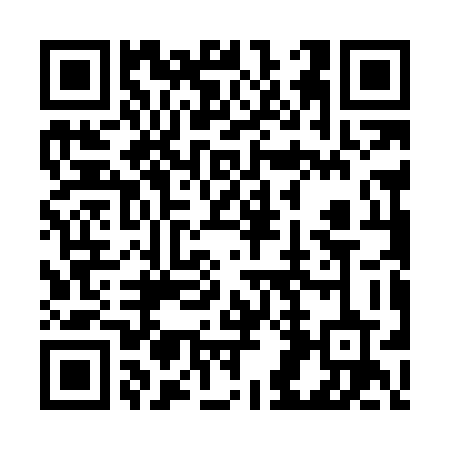 Prayer times for Pleasant Point Crossing, New York, USAMon 1 Jul 2024 - Wed 31 Jul 2024High Latitude Method: Angle Based RulePrayer Calculation Method: Islamic Society of North AmericaAsar Calculation Method: ShafiPrayer times provided by https://www.salahtimes.comDateDayFajrSunriseDhuhrAsrMaghribIsha1Mon3:405:291:095:158:5010:382Tue3:415:291:105:158:5010:383Wed3:425:301:105:158:5010:374Thu3:435:301:105:158:4910:375Fri3:445:311:105:158:4910:366Sat3:455:321:105:158:4910:357Sun3:465:321:105:158:4810:358Mon3:475:331:115:158:4810:349Tue3:485:341:115:158:4710:3310Wed3:495:351:115:158:4710:3211Thu3:505:351:115:158:4610:3112Fri3:515:361:115:158:4610:3013Sat3:535:371:115:158:4510:2914Sun3:545:381:115:158:4410:2815Mon3:555:391:115:158:4410:2716Tue3:575:401:125:158:4310:2617Wed3:585:411:125:158:4210:2518Thu3:595:411:125:158:4110:2319Fri4:015:421:125:148:4110:2220Sat4:025:431:125:148:4010:2121Sun4:045:441:125:148:3910:1922Mon4:055:451:125:148:3810:1823Tue4:075:461:125:138:3710:1624Wed4:085:471:125:138:3610:1525Thu4:105:481:125:138:3510:1326Fri4:115:491:125:128:3410:1227Sat4:135:501:125:128:3310:1028Sun4:145:511:125:128:3210:0929Mon4:165:521:125:118:3110:0730Tue4:175:531:125:118:3010:0631Wed4:195:541:125:118:2810:04